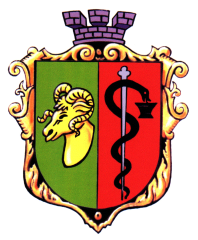 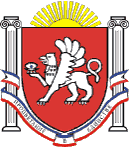                              РЕСПУБЛИКА КРЫМЕВПАТОРИЙСКИЙ ГОРОДСКОЙ СОВЕТ
Р Е Ш Е Н И Е                                             I созыв                                                          Сессия № 4528 октября  2016г.                                    г. Евпатория                                               № 1-45/5Об утверждении Порядка увольнения (освобождения от должности)в связи с утратой доверия лиц, замещающих муниципальные должностина постоянной основеВ соответствии со статьей 13.1 Федерального закона от 25.12.2008 № 273-ФЗ «О противодействии коррупции»,ст. 35 Федерального закона от 06.10.2003 № 131-ФЗ «Об общих принципах организации местного самоуправления в Российской Федерации», Федеральным законом от 03.12.2012 № 230-ФЗ «О контроле за соответствием расходов лиц, замещающих государственные должности, и иных лиц их доходам»,Федеральным законом от 07.05.2013 № 79-ФЗ «О запрете отдельным категориям лиц открывать ииметь счета (вклады), хранить наличные денежные средства и ценности в иностранных банках, расположенных за пределами территории Российской Федерации, владеть и (или) пользоваться иностранными финансовыми инструментами», ст. 27 Закона Республики Крым  от 21.08.2014 № 54-ЗРК «Об основах местного самоуправления в Республики Крым», Законом Республики Крым от 27.04.2016  № 241-ЗРК «О порядке освобождения от должности лиц, замещающих государственные должности Республики Крым, в связи с утратой доверия», Уставом муниципального образования городской округ Евпатория Республики Крым,                                                    городской совет РЕШИЛ:Утвердить Порядок увольнения (освобождения от должности) в связи с утратой доверия лиц, замещающих муниципальные должности на постоянной основе, согласно приложению.Настоящее решение вступает в силу со дня обнародования на официальном сайте Правительства Республики Крым – http://rk.gov.ru в разделе: муниципальные образования, подраздел – Евпатория, а также на официальном сайте муниципального образования городской округ Евпатория Республики Крым - http://my-evp.ru в разделе Документы, подраздел – Документы городского совета в информационно - телекоммуникационной сети общего пользования. Контроль за исполнением настоящего решения возложить на комитет Евпаторийского городского совета по вопросам нормотворческой деятельности, регламента, депутатской этики, связям с общественностью, взаимодействию с правоохранительными органами, информационной политике, межнациональным отношениям, местному самоуправлению, противодействия коррупции.Председатель Евпаторийского городского совета                                                        О.В. ХаритоненкоПриложениек решению Евпаторийского городского советаот «28» октября 2016г. № 1-45/5ПОРЯДОКувольнения (освобождения от должности) в связи с утратой довериялиц, замещающих муниципальные должности на постоянной основеНастоящий Порядок увольнения (освобождения от должности)в связи с утратой доверия лиц, замещающих муниципальные должности, перечисленные в статье 1 Закона Республики Крым от 16.09.2014 № 77-ЗРК «О Реестре муниципальных должностей в Республике Крым», разработан в соответствии со статьей 13.1 Федерального закона от 25.12.2008 № 273-ФЗ «О противодействии коррупции», распространяется на лиц, замещающих муниципальные должности в муниципальном образовании городской округ Евпатория Республики Крым, осуществляющих свои полномочия на постоянной основе (далее – лица, замещающие муниципальную должность).1. Настоящий Порядок регулирует вопросы увольнения (освобождения от должности) лиц, замещающих муниципальные должности в муниципальном образовании городской округ Евпатория Республики Крым, в связи с утратой доверия в случаях:1) непринятия лицом мер по предотвращению и (или) урегулированию конфликта интересов, стороной которого оно является;2) непредставление лицом сведений о своих доходах, об имуществе и обязательствах имущественного характера, а также о доходах, об имуществе и обязательствах имущественного характера своих супруги (супруга) и несовершеннолетних детей либо представления заведомо недостоверных или неполных сведений;3) участия лица на платной основе в деятельности органа управления коммерческой организации, за исключением случаев, установленных федеральным законом;4) осуществление лицом предпринимательской деятельности;5) вхождение лица в состав органов управления, попечительских или наблюдательных советов, иных органов иностранных некоммерческих неправительственных организаций и действующих на территории Российской Федерации их структурных подразделений, если иное не предусмотрено международным договором Российской Федерации или законодательством Российской Федерации.Лицо, замещающее муниципальную должность, которому стало известно о возникновении у подчиненного ему лица личной заинтересованности, которая приводит или может привести к конфликту интересов, подлежит увольнению (освобождению от должности) в связи с утратой доверия также в случае непринятия лицом, замещающим муниципальную должность мер по предотвращению и (или) урегулированию конфликта интересов, стороной которого является подчиненное ему лицо. Несоблюдение лицом, замещающим муниципальную должность  запрета, установленного Федеральным законом от 24.04.2013г № 79-ФЗ «О запрете отдельным категориям лиц открывать и иметь счета (вклады), хранить наличные денежные средства и ценности в иностранных банках, расположенных за пределами территории Российской Федерации, владеть и (или) пользоваться иностранными финансовыми инструментами» влечет досрочное прекращение полномочий, освобождение от замещаемой (занимаемой) должности или увольнение в связи с утратой доверия в соответствии с федеральными конституционными законами и федеральными законами, определяющими правовой статус соответствующего лица.Непредставление лицом, замещающим муниципальную должность, или представление им неполных или недостоверных сведений о своих расходах либо непредставление или представление заведомо неполных или недостоверных сведений о расходах своих супруги (супруга) и несовершеннолетних детей, подлежит увольнению (освобождению  от должности) в связи с утратой доверия в соответствии с  Федеральным законом от 03.12.2012г. № 230-ФЗ  «О контроле за соответствием расходов лиц, замещающих государственные должности, и иных лиц их доходам».2. Увольнение (освобождение от должности) лица, замещающего муниципальную должность, в связи с утратой доверия осуществляется на основании представленных материалов о результатах проведенной в соответствии с действующим законодательством проверки достоверности и полноты сведений, представленных данным лицом, и (или) соблюдения им ограничений и запретов, требований о предотвращении или урегулировании конфликта интересов, исполнения им обязанностей, установленных Федеральным законом «О противодействии коррупции», другими федеральными законами, нормативными правовыми актами Республики Крым.Основаниями для проведения данной проверки является достаточная информация, предоставленная в письменном виде, содержащая сведения о совершении лицом, замещающим муниципальную должность, коррупционных правонарушений, указанных в пункте 1 настоящего Порядка.При проведении проверки, указанной в абзаце первом настоящего пункта учитывается характер совершенного лицом, замещающим муниципальную должность, коррупционного правонарушения, его тяжесть, обстоятельства, при которых оно совершено, соблюдение лицом, замещающим муниципальную должность, других ограничений и запретов, требований о предотвращении или урегулировании конфликта интересов и исполнение им обязанностей, установленных в целях противодействия коррупции, а также предшествующие результаты исполнения лицом, замещающим муниципальную должность, своих должностных обязанностей.3. Решение об увольнении (освобождении от должности)лица, замещающего муниципальную должность в связи с утратой доверия принимается Евпаторийским городским советом Республики Крым(далее – Евпаторийский городской совет) тайным голосованием по результатам проведенной проверки.4. В случае если по результатам проведенной проверки факт нарушения законодательства о противодействии коррупции, перечисленный в пункте 1 настоящего Порядка не установлен, то материалы проверки не выносятся на рассмотрение Евпаторийского городского совета.5. Решение об увольнении (освобождении от должности) в связи с утратой доверия лица, замещающего муниципальную должность, подписывается председателем Евпаторийского городского совета.Решение об увольнении (освобождении от должности)Главы муниципального образования - председателя Евпаторийского городского совета (далее - председатель Евпаторийского городского совета)в связи с утратой доверия подписывается депутатом, председательствующим на сессии Евпаторийского городского совета.6. Решение об увольнении (освобождении от должности) лица, замещающего муниципальную должность, в связи с утратой доверия принимается Евпаторийским городским советом не позднее одного месяца со дня поступления информации о совершении лицом, замещающим муниципальную должность, коррупционного правонарушения, не считая периода временной нетрудоспособности лица, замещающего муниципальную должность, пребывания в отпуске, других случаев неисполнения должностных обязанностей по уважительным причинам, а также времени проведения проверки и рассмотрения материалов.Увольнение (освобождение от должности) лица, замещающего муниципальную должность, должно быть произведено не позднее шести месяцев со дня совершения коррупционного правонарушения.7. Копия решения об увольнении (освобождении от должности) в связи с утратой доверия вручается лицу, замещающему муниципальную должность, под роспись в течение пяти дней со дня вступления в силу соответствующего решения, не считая времени отсутствия лица, замещающего муниципальную должность на рабочем месте. Если лицо, замещающее муниципальную должность, отказывается от ознакомления с решением под роспись и получения его копии, то об этом составляется соответствующий акт.8. При рассмотрении и принятии Евпаторийским городским советом решения об увольнении (освобождении от должности) лица, замещающего муниципальную должность, в связи с утратой доверия должны быть обеспечены:1) получение данным лицом уведомления о дате и месте проведения соответствующего заседания Евпаторийского городского совета, а также ознакомление с обращением и с проектом решения об освобождении его от должности;2) представление ему возможности дать депутатам Евпаторийского городского совета объяснения по поводу обстоятельств, выдвигаемых в качестве оснований об освобождении от должности.9. В решении об увольнении (освобождении от должности) лица, замещающего муниципальную должность, в связи с утратой доверия указываются существо совершенного им коррупционного правонарушения, положения нормативных правовых актов, которые им были нарушены, а также основания увольнения (освобождения от должности), предусмотренные статьей 13.1 Федерального закона от 25 декабря 2008 года № 273-ФЗ «О противодействии коррупции» и пунктом 1 настоящего Порядка.10. В случае если лицо, замещающее муниципальную должность, не согласно с решением Евпаторийского городского совета об его увольнении(освобождении от должности), оно вправе в течение пяти дней с момента получения копии решения  изложить свое обоснованное особое мнение в письменном виде, а также вправе обжаловать данное решение в судебном порядке в течение трех месяцев со дня его официального опубликования.11. Решение Евпаторийского городского совета об увольнении (освобождении от должности) лица, замещающего муниципальную должность, подлежит официальному опубликованию в течение 5 дней со дня его принятия.В случае если лицо, замещающее муниципальную должность, в письменном виде изложило свое обоснованное особое мнение по вопросу его увольнения (освобождения от должности), оно подлежит опубликованию одновременно с указанным решением Евпаторийского городского совета в тот же срок.12. В случае если решение об увольнении (освобождении от должности) лица, замещающего муниципальную должность, в связи с утратой доверия было отклонено Евпаторийским городским советом, вопрос об увольнении (освобождении от должности) лица, замещающего муниципальную должность, в связи с утратой доверия может быть вынесен по тому же основанию на повторное рассмотрение Евпаторийского городского совета только по вновь открывшимся обстоятельствам не ранее чем через два месяца со дня проведения заседания Евпаторийского городского совета, на котором рассматривался указанный вопрос.